1.AMAÇ: Bolu Abant İzzet Baysal Üniversitesi Diş Hekimliği Fakültesinde çalışanların, öğrencilerin ve hizmet alan hastaların bilgilendirilmesi ile ilgili panolara ve duvarlara asılacak dokümanların asılacağı alanlar ve asılma kurallarının işleyişini belirlemek.2.KAPSAM:Personel, öğrenci ve hasta bilgilendirilmesine yönelik asılması gereken dokümanları kapsar. 3. KISALTMALAR:-4. TANIMLAR:4.1: Dış Kaynaklı Doküman: Kurumun kendisi tarafından hazırlanmayan ancak faaliyetlerin gerçekleştirilmesinde faydalanılan dokümandır.4.2: Hasta Bilgilendirme Panosu ve Dijital Ekranlar:  Hasta ve hasta yakınlarının faydalanabileceği broşürlerin olduğu yerler ve ekranlar.4.3: Personel Bilgilendirme Panosu: Fakülte çalışanlarına yapılması gereken duyuruların ilan edildiği panolardır.4.4:Öğrenci Bilgilendirme Panosu: Öğrencilere yapılması gereken duyuruların ilan edildiği panolardır. 5. SORUMLULAR:5.1: Fakülte Yönetimi5.2: Kalite Yönetim Direktörü5.3: Anabilim Dalı Başkanları6. FAALİYET AKIŞI:    6.1:Fakültemizde personele, öğrencilere ve hastalara yönelik bilgilendirme panoları düzenlenmiştir. Bu panolar Fakülte yönetimi tarafından belirlenen yerlere konulmuştur. 6.2: Panolara asılacak olan duyuru ve dokümanlar Fakülte yönetimine onay için gönderilir.6.3: Panolara asılması uygun görülen dokümanların ne kadar süre panoda, duvarda asılı duracağına karar verilip Fakülte yönetimi tarafından imzalanıp kaşelendikten sonra asılır.6.4: Belirlenen alanlar/panolar dışında bilgilendirici ilan, duyuru ve açıklama yapılması durumunda bu bilgiler uygun ve estetik tarzda hazırlanır ve görüntü kirliliği oluşturmayacak şekilde dizayn edilerek asılır.6.1.1:Hasta Bilgilendirme Panosu ve Dijital Ekranlar Faaliyet Akışı: Bölümlerde hastaları bilgilendirmek için kullanılan dokümanlar Anabilim Dalı Başkanı imzası ile Fakülte yönetimine onay için gönderilir.Onayı yapılan doküman panolarda ve ekranlarda bölüm tarafından kullanılır.Örnek: Hasta bilgilendirme broşürleri, hastanenin düzenine ait uyarı yazıları, hastalara yönelik eğitim vb. duyurular.6.1.2:Personel Bilgilendirme Panosu:          Panolarda duyurulması gereken dokümanların onayı yapıldıktan sonra panolara asılır.Örnek: Her türlü kongre, seminer, panel ve eğitim duyuruları,  idari duyurular, İş Sağlığı ve Güvenliği vb. ilanları, gerekli görülen dış kaynaklı dokümanlar.6.1.3: Klinik Panoları: Klinik ve birimlerde panolar olup bu panolara Anabilim Dalı Başkanı tarafından gerekli görülen duyuru, listeler, afişler vb. dokümanlar asılır ve asılması için onaya gerek duyulmaz.6.1.4:Öğrenci Bilgilendirme Panosu: Öğrencilerin bilgilendirilmesi gereken toplu duyurularda onay yapıldıktan sonra asılır.Not: Panolara ve duvarlara asılan dokümanlar; duyuru, ilân, afişler, vb. dokümanlar yasalara ve genel ahlaka uygun, doğru ve dürüstlük ilkesi içerisinde olmalıdır.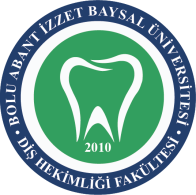 BOLU ABANT İZZET BAYSAL ÜNİVERSİTESİ DİŞ HEKİMLİĞİ FAKÜLTESİPANOLARA VE DUVARLARA ASILAN DOKÜMANLARA YÖNELİK TALİMATBOLU ABANT İZZET BAYSAL ÜNİVERSİTESİ DİŞ HEKİMLİĞİ FAKÜLTESİPANOLARA VE DUVARLARA ASILAN DOKÜMANLARA YÖNELİK TALİMATBOLU ABANT İZZET BAYSAL ÜNİVERSİTESİ DİŞ HEKİMLİĞİ FAKÜLTESİPANOLARA VE DUVARLARA ASILAN DOKÜMANLARA YÖNELİK TALİMAT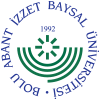 DOKÜMAN KODUYAYIN TARİHİREVİZYON NOREVİZYON TARİHİSAYFA NOKDY.TL.0111/03/2019--1/2BOLU ABANT İZZET BAYSAL ÜNİVERSİTESİDİŞ HEKİMLİĞİ FAKÜLTESİPANOLARA VE DUVARLARA ASILAN DOKÜMANLARA YÖNELİK TALİMATBOLU ABANT İZZET BAYSAL ÜNİVERSİTESİDİŞ HEKİMLİĞİ FAKÜLTESİPANOLARA VE DUVARLARA ASILAN DOKÜMANLARA YÖNELİK TALİMATBOLU ABANT İZZET BAYSAL ÜNİVERSİTESİDİŞ HEKİMLİĞİ FAKÜLTESİPANOLARA VE DUVARLARA ASILAN DOKÜMANLARA YÖNELİK TALİMATDOKÜMAN KODUYAYIN TARİHİREVİZYON NOREVİZYON TARİHİSAYFA NOKDY.TL.0111/03/2019--2/2